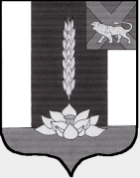 АДМИНИСТАРЦИЯ СИБИРЦЕВСКОГО ГОРОДСКОГО ПОСЕЛЕНИЯПОСТАНОВЛЕНИЕ« 9 »  января   2019 г.                                 пгт. Сибирцево                               № 6О создании общественной муниципальной комиссии по обеспечению реализации и контроля муниципальной программы «Формирование комфортнойгородской среды на территории муниципального образованияСибирцевское городское поселение на 2018-2024 гг.», подпрограммы № 2 ««Благоустройство территорий, детских и спортивных площадок на территории муниципального образования Сибирцевское городскоепоселение на 2019 -2024 годы».В соответствии с постановлением Правительства Российской Федерации от 10 февраля 2017 года № 169 «Об утверждении Правил предоставления и распределения субсидий из федерального бюджета бюджетам субъектов Российской Федерации на поддержку государственных программ субъектов Российской Федерации и муниципальных программ формирования современной городской среды» и приказом Министерства строительства и жилищно-коммунального хозяйства Российской Федерации от 6 апреля 2017 года № 691/пр «Об утверждении методических рекомендаций по подготовке государственных программ субъектов Российской Федерации и муниципальных программ формирования современной городской среды в рамках реализации приоритетного проекта «Формирование комфортной городской среды» на 2018 - 2022 годы», на основании Устава муниципального образования Сибирцевское городское поселение  администрация Сибирцевское городского поселенияПОСТАНОВЛЯЕТ:1.   Утвердить состав общественной муниципальной комиссии по обеспечению реализации и контроля муниципальной программы «Формирование современной городской среды на территории муниципального образования Сибирцевское городское поселение на 2018-2024 гг.», подпрограммы № 2 «Благоустройство территорий, детских и спортивных площадок на территории муниципального образования Сибирцевское городское поселение на 2019-2024 годы» (Приложение №1).2.  Утвердить положение об общественной муниципальной комиссии по обеспечению реализации и контроля муниципальной программы «Формирование современной городской среды на территории муниципального образования Сибирцевское городское поселение на 2018-2024 годы», подпрограммы № 2 «Благоустройство территорий, детских и спортивных площадок на территории муниципального образования Сибирцевское городское поселение на 2019-2024 годы» (Приложение № 2).3.      Механизм общественного контроля представлен в  Приложении 3.4.      Считать утратившими силу п.4.,и п.5 постановления № 611 от 27.06.2017г. «О проведении инвентаризации благоустройства дворовых территорий, общественных территорий, территорий индивидуальной жилой застройки и территорий в ведении юридических лиц и индивидуальных предпринимателей».5. Опубликовать настоящее постановление на официальном сайте (www.sibircevo.ru)6. Настоящее постановление вступает в силу с момента его официального обнародования.Глава администрацииСибирцевского городского поселения                                                            В.В. СединПриложение № 1к постановлению № 6 от 09 января 2019 г.администрации Сибирцевского городского поселенияСОСТАВобщественной муниципальной комиссии по обеспечению реализации и контроля муниципальной программы «Формирование современной городской среды на территории муниципального образования Сибирцевское городское поселение на 2018-2024 гг.», подпрограммы № 2 «Благоустройство территорий, детских и спортивных площадок на территории муниципального образования Сибирцевское городское поселение на 2019-2024 годы»Приложение № 2к постановлению № 6 от 09 января 2019 г.администрации Сибирцевского городского поселенияПоложениеоб общественной муниципальной комиссии по обеспечению реализации и контроля муниципальной программы «Формирование современной городской среды на территории муниципального образования Сибирцевское городское поселение на 2018-2024 годы», подпрограммы № 2 «Благоустройство территорий, детских и спортивных площадок на территории муниципального образования Сибирцевское городское поселение на 2019-2024 годы»1. Настоящее Положение определяет порядок работы общественной муниципальной комиссии по обеспечению реализации муниципальной программы формирования современной городской среды, в том числе по проведению  инвентаризации благоустройства дворовых территорий, общественных территорий, территорий индивидуальной жилой застройки территорий в ведении юридических лиц и индивидуальных предпринимателей (далее - Комиссия). 2. В своей деятельности Комиссия руководствуется Конституцией Российской Федерации, федеральными законами и иными нормативными правовыми актами Российской Федерации, законами и иными нормативными правовыми актами Сибирцевского городского поселения, Уставом Сибирцевского городского поселения, иными муниципальными правовыми актами и настоящим Положением. 3. Комиссия создается и упраздняется постановлением администрации Сибирцевского городского поселения. 4. В сфере своей компетенции Комиссия: 4.1. рассматривает и оценивает заявки заинтересованных лиц о включении дворовой территории в муниципальную программу на предмет соответствия заявки и прилагаемых к ней документов установленным требованиям, в том числе к составу и оформлению; 4.2. рассматривает и оценивает заявки граждан и организаций о включении общественной территории в муниципальную программу на предмет соответствия заявки установленным требованиям; 4.3. рассматривает и утверждает дизайн-проект дворовой территории, подлежащей благоустройству в рамках муниципальной программы; 4.4. рассматривает и утверждает дизайн-проект благоустройства наиболее посещаемой территории общего пользования; 4.5. проводит оценку предложений заинтересованных лиц к проекту муниципальной программы; 4.6. подписывает Паспорта благоустройства дворовых территорий, общественных территорий, территорий индивидуальной жилой застройки территорий в ведении юридических лиц и индивидуальных предпринимателей.4.7. контролирует и координирует реализацию муниципальной программы «Формирование современной городской среды на территории муниципального образования Сибирцевское городское поселение на 2018-2024 годы», подпрограммы  № 2 «Благоустройство территорий, детских и спортивных площадок на территории муниципального образования Сибирцевское городское поселение на 2019-2024 годы». 5. Состав Комиссии формируется из представителей органов местного самоуправления, муниципальных казенных учреждений, собственников помещений в МКД, организаций, осуществляющие управление МКД, иных заинтересованных организаций, политических партий и движений, общественных организаций. 6. Руководство деятельностью Комиссии осуществляет председатель комиссии. В случае его отсутствия обязанности председателя исполняет заместитель председателя Комиссии. 7. Председатель Комиссии: 7.1. обеспечивает выполнение полномочий и реализацию прав Комиссии, исполнение Комиссией возложенных обязанностей; 7.2. руководит деятельностью Комиссии; 7.3. организует и координирует работу Комиссии; 7.4. осуществляет общий контроль за реализацией принятых Комиссией решений и предложений. 8. Секретарь Комиссии: 8.1. оповещает членов Комиссии о времени и месте проведения заседаний; 8.2. осуществляет делопроизводство в Комиссии; 8.3. ведет, оформляет протоколы заседаний Комиссии. 9. Заседания Комиссии проводятся по мере необходимости. 10.Члены комиссии должны присутствовать на заседаниях лично. В случае невозможности присутствия члена Комиссии на заседании по уважительным причинам он вправе с согласия председателя Комиссии с письменным уведомлением направить для участия в заседании своего представителя. При этом в таком уведомлении должно содержаться указание на предоставление или не предоставление представителю члена комиссии права голоса. 11. Заседания Комиссии считаются правомочным, если на нем присутствуют не менее 4 человек. 12. Решение Комиссии принимается открытым голосованием простым большинством голосов от числа присутствующих членов Комиссии. Каждый член Комиссии обладает правом одного голоса. При равенстве голосов голос председательствующего на Комиссии является решающим. 13. Решения Комиссии оформляются протоколом, подписываемым председательствующим на Комиссии и секретарем. 14. Протокол Комиссии не позднее 2 рабочих дней после проведения заседания Комиссии размещается на официальном сайте администрации Сибирцевского городского поселения в информационно-телекоммуникационной сети «Интернет».Приложение № 3к постановлению № 6 от 09 января 2019 г.администрации Сибирцевского городского поселенияМеханизм общественного контроля.	Общественный контроль в области благоустройства на территории Сибирцевского городского поселения является одним из механизмов общественного участия и осуществляется общественной комиссией, инициативными группами, любыми заинтересованными физическими или юридическими лицами, в том числе с использованием технических средств для фото- и видео фиксации, а также сети Интернет. Информация о выявленных и зафиксированных в рамках общественного контроля нарушениях в области благоустройства направляется для принятия мер в администрацию Сибирцевского городского поселения лично; и на официальный электронный ящик  sibircevo2006@mail.ru№ п/пСостав комиссииЗанимаемая должность1Председатель комиссии  Заместитель главы администрации Сибирцевского городского поселения 2Заместитель председателя комиссииНачальник первого отдела администрации Сибирцевского городского поселения либо лицо, исполняющее его обязанности3Секретарь комиссииВедущий специалист 2 разряда 1 отдела 4Член комиссииДиректор МКУ СХУ СГПДиректор МКУ «Культура и спорт» СГПСпециалист по работе с населением МКУ СХУ СГПСпециалист сметчик МКУ СХУ СГП5Представители организаций, осуществляющих управление МКДВ зависимости от выбора собственниками многоквартирных жилых домов управляющей организации либо обслуживающей организацией по содержанию общего имущества, либо ТСН: ООО «Дальневосточная управляющая компания»; ООО «СУК» ТСЖ «Кирпичики» ТСН 9; ТСН 13;ТСН15 ТСН25; ТСН26 6Представители собственников помещений в МКДУполномоченные на участие в работе комиссии решением общего собрания7Лица либо представители лиц, в чьем ведении находятся территорииУполномоченные на правах собственности, пользования, аренды8Представители иных заинтересованных организаций9Представители политических партий и движений, общественных организаций :Всероссийское общественное движение «Матери России» Черниговское МО ПРОВОД «Матери России»Председатель - Шалимова Т.В.Заместитель - Мельникова Т.А.9Черниговская местная организация Приморской краевой организации Общероссийской общественной организации «Российский союз молодежи»Председатель – Щербаков А.И.